附件1：E 药溯源“E 药溯源“是基于区块链与工行北斗卫星遥感分析系统，开发设计的药材供应溯源及智能结算金融平台。深入药材供应痛点，针对于种植合作社、合作药企与药材收购方提供一系列配套服务功能，助力高品质药材生产的  标准化流程打造，畅通银企直通融资途径。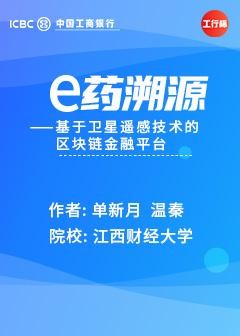 信贷 e 网通“信贷 e 网通”以“为信贷人员减负，为中小企业添翼，为普惠金融助力”为宗旨，通过构建一个风险评估体系，搭建一套风险预警机制，形成一张企业信用网络，减轻银行信贷业务人员工作量，有助于中小企业生存发展。是一个兼具处理、记录、综合中小企业信贷相关信息的功能平台。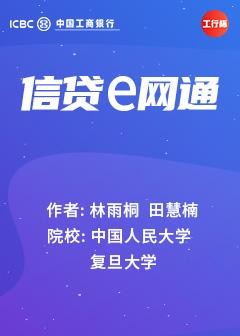 融 e 存“数字空间”是一种部署在银行私有云上的虚拟手机，由银行提供金融级别的安全保护，用于保护客户的私密数据及应用。产品分为客户端和云端。客户端相当云端虚拟手机的屏幕和鼠标。云端利用云计算实现虚拟手机。这样客户既可以体验金融级别的安全性能，也可以感受到安装服务器手机上的高性能服务。初步计算我行若将“数字空间”投入使用，可年获利超过148.8 亿人民币。为我行可持续发展提供保障。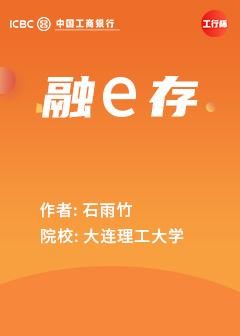 融 e 宠”金融理财随着国民经济的快速发展、人民生活水平的提高，饲养宠物的热潮悄然兴起。尤其是经济水平较高地区，近年来，养宠热潮更有着向周边区域以及城镇扩展的趋势。宠物市场的兴起与发展也表现了人们消费水平的提高与新的消费需求。目前，宠物市场已经  具有庞大的市场规模，并带动一系列经济活动，养宠人群增多与养宠人群经济水平差异。“融 e 宠”系列包括个人金融产品开发，如宠物储蓄及基金，宠物保险以及贷款，该系列产品为宠物的生活提供更好的保障，同时也为银行拓宽业务范围，提高影响力提供很好的方法和途径。并通过此类产品节省一些养宠方面的开支，并且可以增加一定的收益，为宠主减轻负担，有利于展开更多人群和银行之间的交易往来，形成政府、企业、个人的三方联动也为银行带来更多资金和收益。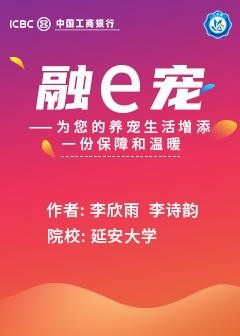 e 同行“e 同行”针对大学生自我提升类的正面需求（如专业技能培训，执业证书等资格证考取等）的福利性借贷平台，依托中国工商银行强有力的企业实力，完善的审核制度与实体网点服务支持，以较低的利率与低廉的手续费向广大家庭情况困难的却想积极提升自我的大学生提供用于相关消费的借款，试图成为当前助学贷款体系中除学费型助学贷款外自我学习类贷款的强有力补充。并借此在体现中国工商银行的社会责任感的同时，拓展业务模式，获得一定商业价值与利润。该 APP 还提供了生活费监管还款模式和用一定比例工资偿还助学贷款这两种服务，在国内处于先行者的地位，在吸引到广大用户群体的同时有利于银行自身增加盈利，提高影响力。该作品极大丰富中国工商银行的贷款模式，拓宽业务思路，并在安全保证和精准营销方面做出分析，助力互联网+模式下的进一步发展。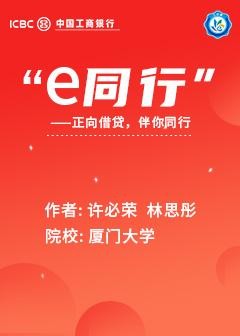 人人乘为了顺应全民用车的需求，配合国家碳达峰碳中和政策的出台，我们推出“车储金”理财方案，是为用户可以对价格较高昂的车辆消费品进行有规划的购买和获得优惠购买的一种理财产品。生活用车相较于金银首饰等不具有收藏价值，价格波动较大，又是我们日出生活中不可缺少的一部分，所以“车储金”的客户适应性范围更广。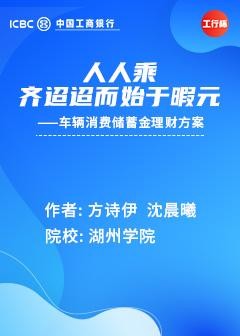 